Witam serdeczniedzień karty pracy na dzień n 07.04.2020zadanie n1Zaznacz ,na którą literę kończą się obrazki.  Zadanie nr 2Połącz pisanki pętlą, tak aby w jednej pętli były 4 jajka.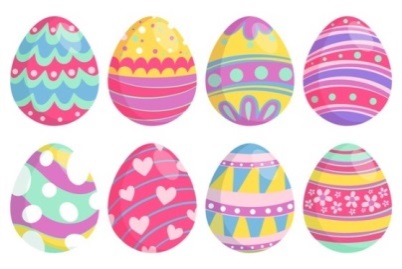 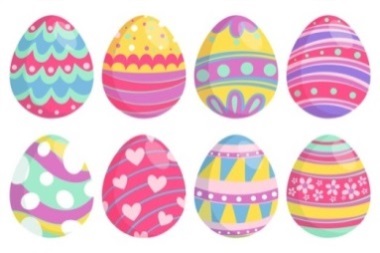 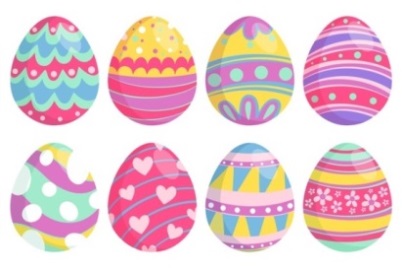 Zadanie nr 3	  znajdź 7 różnic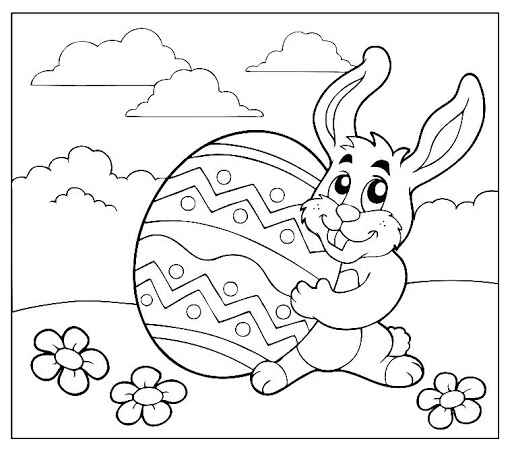 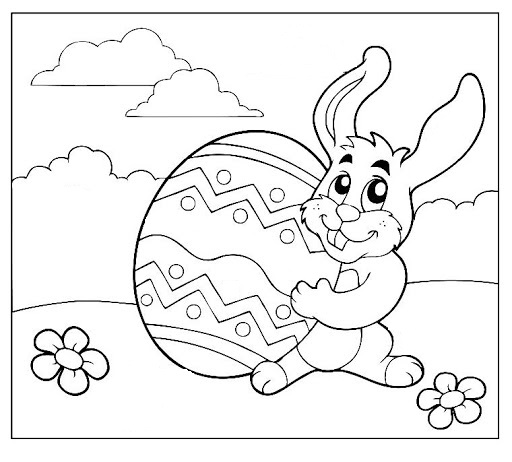 Zadanie nr 4Pokoloruj według wzoru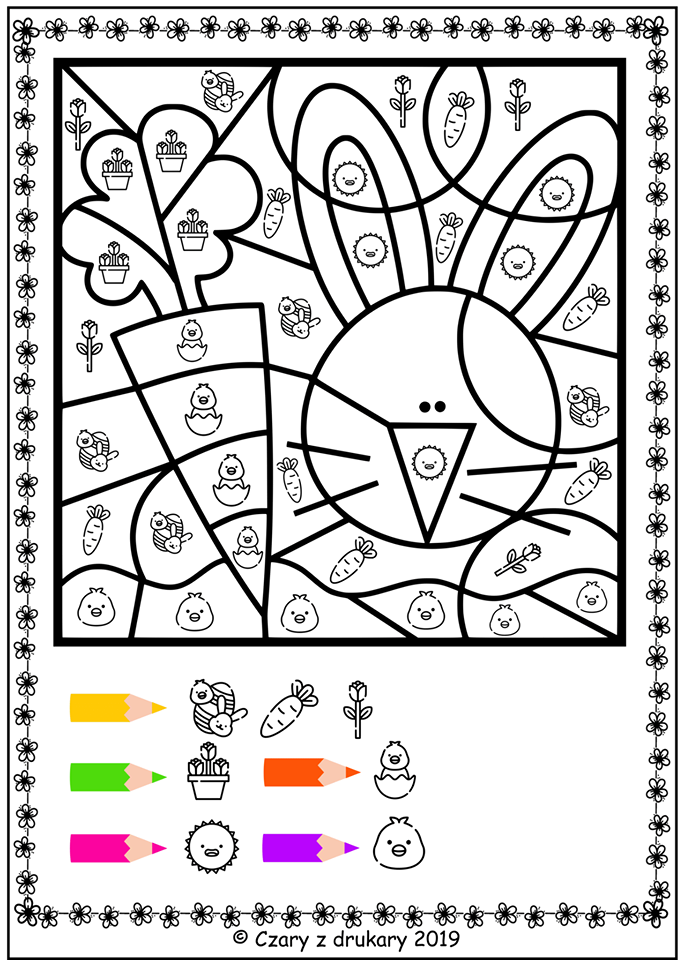 Zadanie nr 5 Zadani e od p.ZajdelSYMBOLE ŚWIĄT WIELKANOCNYCHPrzeczytaj sam/sama lub poproś rodzica o przeczytanie wiersza Marii Konopnickiej,,Jak to będzie”Jutro będzie Wielkanoc.Babki w piec już wsadzone,gotują się kiełbasyi mieć będziemy święcone!Najpierw obrus bielutkimama na stół położy,na nim stanie po środkuten baranek, ten Boży.Jajkiem będziemy się dzielić,wszyscy w domu z kolei,życzyć sobie pociechy,życzyć sobie nadziei (…)2.Powiedz, jak wygląda stół wielkanocny w twoim domu. Na czym polega twoja pomoc przy nakrywaniu do stołu?3. Wyjaśnij, co znaczy powiedzenie: jajkiem będziemy się dzielić.  Odszukaj , przeczytaj i zakreśl  odpowiednią zwrotkę wiersza.4. Wymień inne sposoby składania sobie życzeń wielkanocnych.5.Dokończ ustnie zdania:Symbolem świąt Wielkanocy jest ….Symbolem świąt Bożego Narodzenia jest ….6. Zapoznaj się z symbolami świąt Wielkanocy :https://www.eska.pl/news/wielkanoc-2020-swiateczne-symbole-co-oznacza-chleb-jajko-sol-aa-3kwo-Spzd-EVtq.htmlPozdrawiam  świątecznie Wiesława Zajdel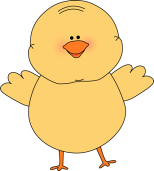 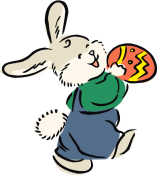 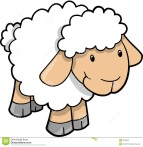 TKUZRCNLM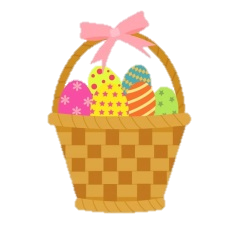 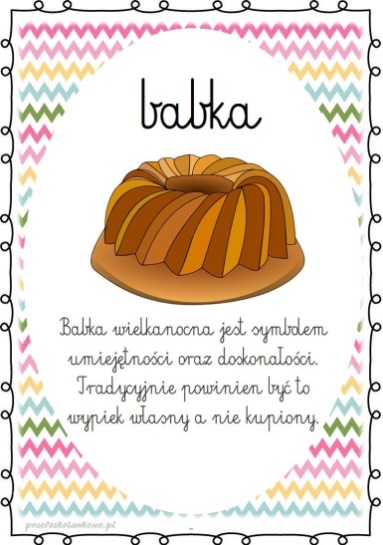 KZSEAU